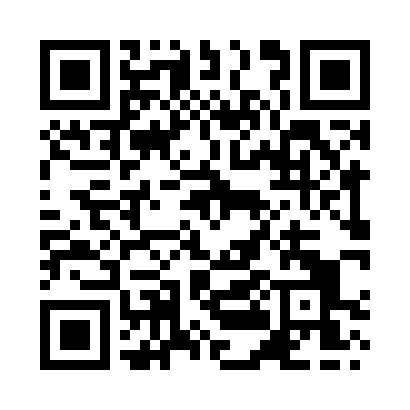 Prayer times for Mochras Point, UKWed 1 May 2024 - Fri 31 May 2024High Latitude Method: Angle Based RulePrayer Calculation Method: Islamic Society of North AmericaAsar Calculation Method: HanafiPrayer times provided by https://www.salahtimes.comDateDayFajrSunriseDhuhrAsrMaghribIsha1Wed3:405:431:146:228:4510:492Thu3:375:411:146:238:4710:523Fri3:345:391:136:258:4810:554Sat3:305:381:136:268:5010:585Sun3:275:361:136:278:5211:016Mon3:245:341:136:288:5311:047Tue3:235:321:136:298:5511:048Wed3:225:301:136:308:5711:059Thu3:215:281:136:318:5911:0610Fri3:205:271:136:329:0011:0711Sat3:195:251:136:339:0211:0812Sun3:185:231:136:349:0311:0813Mon3:175:221:136:359:0511:0914Tue3:175:201:136:359:0711:1015Wed3:165:181:136:369:0811:1116Thu3:155:171:136:379:1011:1217Fri3:145:151:136:389:1111:1218Sat3:145:141:136:399:1311:1319Sun3:135:121:136:409:1411:1420Mon3:125:111:136:419:1611:1521Tue3:125:101:136:429:1711:1622Wed3:115:081:136:439:1911:1623Thu3:105:071:136:439:2011:1724Fri3:105:061:146:449:2211:1825Sat3:095:051:146:459:2311:1926Sun3:095:041:146:469:2411:1927Mon3:085:031:146:479:2611:2028Tue3:085:011:146:479:2711:2129Wed3:075:001:146:489:2811:2130Thu3:075:001:146:499:2911:2231Fri3:074:591:146:509:3111:23